                   SOLUCIONARIO GUÍA LONGITUD  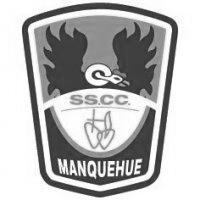                               4º CIENCIAS SOCIALES Objetivo de la clase:Reconocer longitudes en un planisferio, utilizando meridianos como referencia  reconociendo la importancia para la ubicación espacial en nuestro planeta. Habilidad de la asignatura:Ubicación espacial                                     Vamos a ejercitar:Marca de color azul el meridiano de Greenwich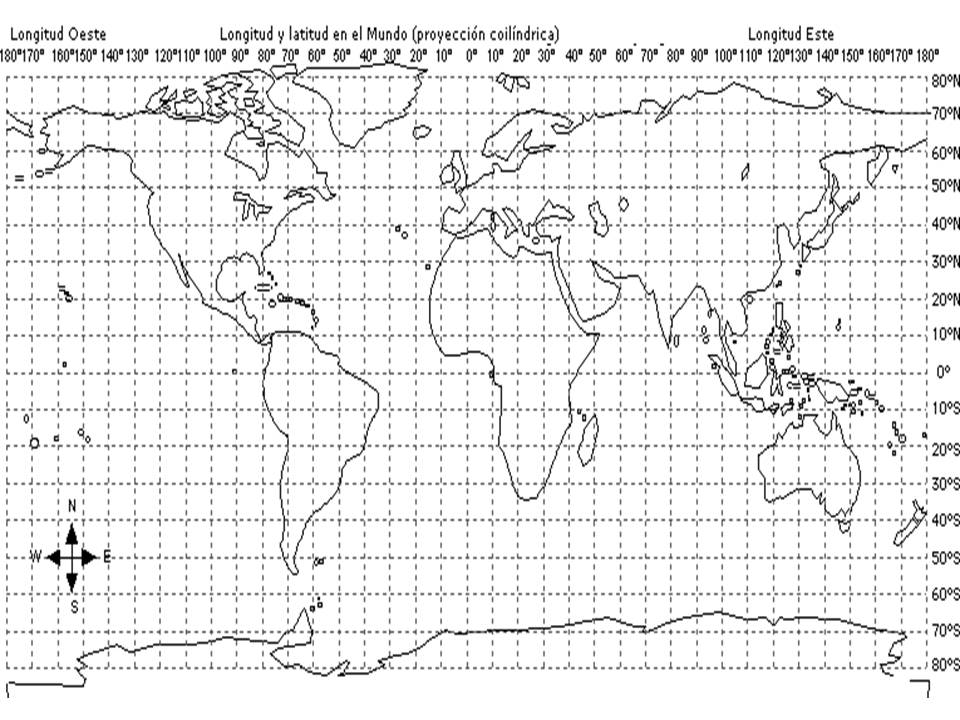 .¿Qué continentes quedan en el hemisferio este u oriental y cuáles en el hemisferio oeste u occidental?HEMISFERIO ESTE u ORIENTAL: Asia, Oceanía, África, Europa y Antártica.HEMISFERIO OESTE u OCCIDENTAL: Europa, África, Antártica y América.¿Qué continentes tiene el meridiano 130º este  (márcalo con verde) y qué continentes  tiene  el meridiano 80º oeste (márcalo con morado)?         Meridiano 130º este: Asia, Oceanía y Antártica.        Meridiano 80º oeste: América y Antártica.Observa el Planisferio y responde:Europa, África y Antártica.Aproximadamente entre el 70º y 80º oeste.La importancia del meridiano de Greenwich para conocer la longitud de un lugar en el planeta, es que nos ayuda a saber si esta es Este u Oeste según el lugar esté a la derecha o a la izquierda del meridiano.Que un continente tenga ambas latitudes, es decir, este y oeste, significa que el meridiano de Greenwich atraviesa ese lugar,  entonces quedan territorios al este y al oeste de Greenwich.             PREGUNTA FINAL            Las respuestas a esta última pregunta pueden ser muchas dependiendo de los fundamentos de cada niño, pero está relacionado con el objetivo de la clase, es decir, es importante conocer las longitudes de los lugares para poder ubicarnos en nuestro planeta, para saber dónde se encuentran los lugares que conocemos o que hemos viajado, etc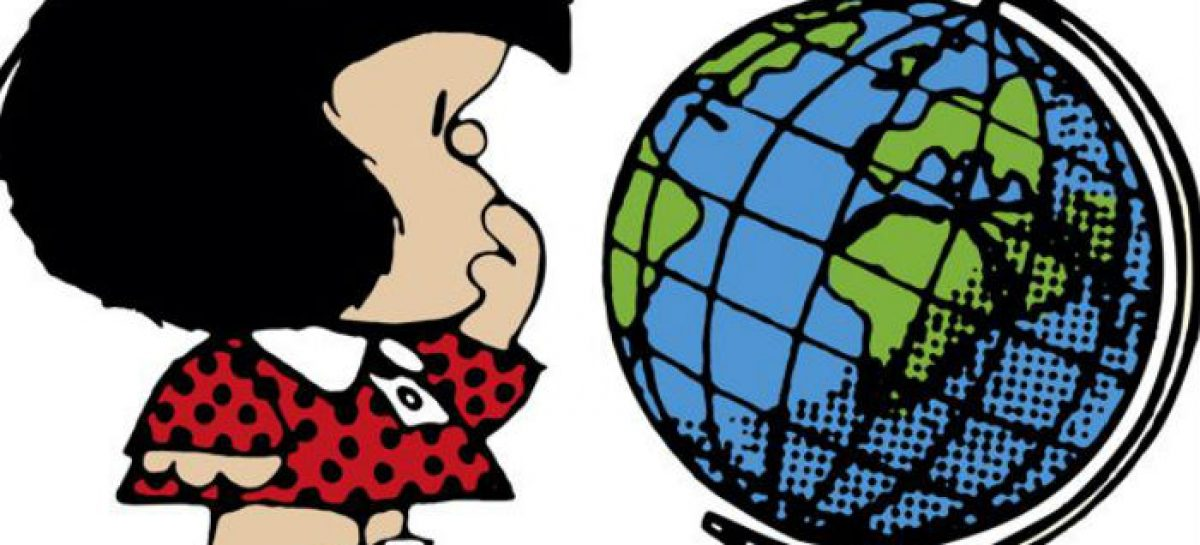 